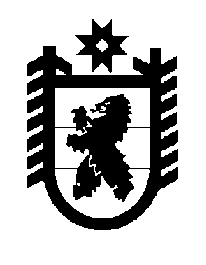 Российская Федерация Республика Карелия    ПРАВИТЕЛЬСТВО РЕСПУБЛИКИ КАРЕЛИЯРАСПОРЯЖЕНИЕот  8 ноября 2017 года № 617р-Пг. Петрозаводск В целях реализации Закона Республики Карелия от 26 июня 2015 года  
№ 1908-ЗРК «О перераспределении полномочий между органами местного самоуправления муниципальных образований в Республике Карелия и органами государственной власти Республики Карелия», в соответствии с частью 11 статьи 154 Федерального закона от 22 августа 2004 года № 122-ФЗ «О внесении изменений в законодательные акты Российской Федерации и признании утратившими силу некоторых законодательных актов Российской Федерации, в связи с принятием федеральных законов «О внесении изменений и дополнений в Федеральный закон «Об общих принципах организации законодательных (представительных) и исполнительных органов государственной власти субъектов Российской Федерации» и «Об общих принципах организации местного самоуправления в Российской Федерации», учитывая решение Совета  муниципального образования «Беломорский муниципальный район» 
от 18 ноября 2016 года № 271 «Об утверждении Перечня имущества, предлагаемого к передаче из муниципальной собственности муниципального образования «Беломорский  муниципальный район» в государственную собственность Республики Карелия»:1. Утвердить прилагаемый перечень имущества, передаваемого из муниципальной собственности муниципального образования «Беломорский муниципальный район» в государственную собственность Республики Карелия. 2. Государственному комитету Республики Карелия по управлению государственным имуществом и организации закупок совместно с администрацией муниципального образования «Беломорский муниципальный район» обеспечить подписание передаточного акта.3. Право собственности Республики Карелия на указанное в пункте 1 настоящего распоряжения имущество возникает с момента утверждения передаточного акта. 
           Глава Республики Карелия                                                                     А.О. ПарфенчиковУтвержден  распоряжением Правительства Республики Карелияот 8 ноября 2017 года № 617р-ППеречень имущества, передаваемого из муниципальной собственности муниципального образования «Беломорский муниципальный район» в государственную собственность Республики Карелия______________№ п/пНаименование имуществаАдрес местонахождения имуществаИндивидуализирующие характеристики имущества1.Электрические сети 0,4 кВг. Беломорск,ул. Герцена, д. 18, от ТП № 136протяженность 100 м2.Электрические сети 0,4 кВг. Беломорск,ул. Октябрьская, 
от ТП № 137протяженность 100 м